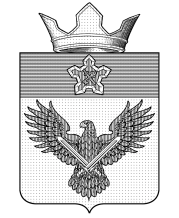 А Д М И Н И С Т Р А Ц И ЯОРЛОВСКОГО СЕЛЬСКОГО ПОСЕЛЕНИЯГОРОДИЩЕНСКОГО МУНИЦИПАЛЬНОГО РАЙОНА
ВОЛГОГРАДСКОЙ ОБЛАСТИул. Советская, 24, с. Орловка, Городищенский район, Волгоградская область, 403014Телефон: (84468) 4-82-17; Телефакс: (84468) 4-82-09;E-mail: mo_orlovka@mail.ru П О С Т А Н О В Л Е Н И ЕГлава Орловского сельского поселения 						                 Ф.М.ГрачёвПриложение 1к постановлению от 01.09.2016 № 1-1/122СОСТАВ комиссии по землепользованию и застройке01.09.2016№ 1-1/122«О внесении изменений в генеральный план и правила землепользования и застройки Орловского сельского поселения»В целях обеспечения устойчивого развития территорий, развития инженерной, транспортной и социальной инфраструктур, обеспечения Орловского сельского поселения документацией градостроительного зонирования, на основании обращений граждан и юридических лиц, в соответствии со ст. 9, 24, 31, 33 Градостроительного кодекса РФ, постановляю:Подготовить проект изменения в правила землепользования и застройки Орловского сельского поселения в срок до 01.10.2016 г.Подготовить проект изменений в генеральный план Орловского сельского поселения в срок до 01.10.2016Предложения заинтересованных лиц по подготовке проекта изменений в Правила направляются в комиссию по подготовке проекта Правил землепользования и застройки по адресу: ул. Советская, 24, с. Орловка, Городищенский район, Волгоградская область, 403014, справки по телефону: 4-82-41. Порядок работы комиссии по землепользованию и застройке установить в соответствии со статьей 9 правил землепользования и застройки. Состав комиссии по землепользованию и застройке определить в соответствии с приложением 1.Опубликовать настоящее постановление на официальном сайте Администрации Орловского сельского поселения «орловка-34.рф».Контроль за исполнением настоящее постановления оставляю за собой.№ п/пФамилия, Имя, ОтчествоДолжность в комиссииОзнакомленГрачев Федор Михайловичпредседатель комиссииФролов Александр Сергеевиччлен комиссииСурикова Ольга Викторовначлен комиссииЕрохина Вера Ивановнасекретарь комиссииКомарова Дарья Александровначлен комиссии